МУНИЦИПАЛЬНОЕ ОБЩЕОБРАЗОВАТЕЛЬНОЕ УЧРЕЖДЕНИЕ 
«СРЕДНЯЯ ОБЩЕОБРАЗОВАТЕЛЬНАЯ ШКОЛА с.ЛЕЛЯЕВКА НОВОБУРАССКОГО РАЙОНАСАРАТОВСКОЙ ОБЛАСТИ ИМЕНИ ПОЛНОГО КАВАЛЕРА ОРДЕНА СЛАВЫ КЛИКУШИНА АЛЕКСАНДРА ПАВЛОВИЧА»                                                        ПРИКАЗ 01.09.2023                                            №  94 Об обеспечении снижения бюрократической Нагрузки на педагогических работников В соответствии с частью 6.1. статьи 47 Федерального закона от 29.12.2012 «Об образовании в Российской Федерации», приказом Министерства просвещения Российской Федерации от 21.07.2022 № 5 82 «Об утверждении перечня документации, подготовка которой осуществляется педагогическими работниками при реализации основных образовательных программ» ПРИКАЗЫВАЮ: П.1. Назначить ответственной за соблюдение действующего законодательства в документационной нагрузки педагогов заместителя директора по УВР Афонину Т.В. П.2. Афониной Т.В. зам. директора по УВР и Кликушиной Е.В. зам. директора по ВР обеспечить внесение изменений в должностные инструкции учителя- предметника и классного руководителя в разделе «Должностные обязанности» определив перечень документов, которые должен заполнить педагог до 05.09.2023 г. П.3. Организовать работу горячей линии в школе по вопросу снижения бюрократическая нагрузка на учителей. П.4. Акимочкиной	 И.А. разместить на сайте школы в разделе, посвященном вопросам снижения бюрократической нагрузки, нормативно-правовые документы по школе о снижении бюрократической нагрузки педработников. П.5. Контроль исполнения настоящего приказа оставляю за собой. 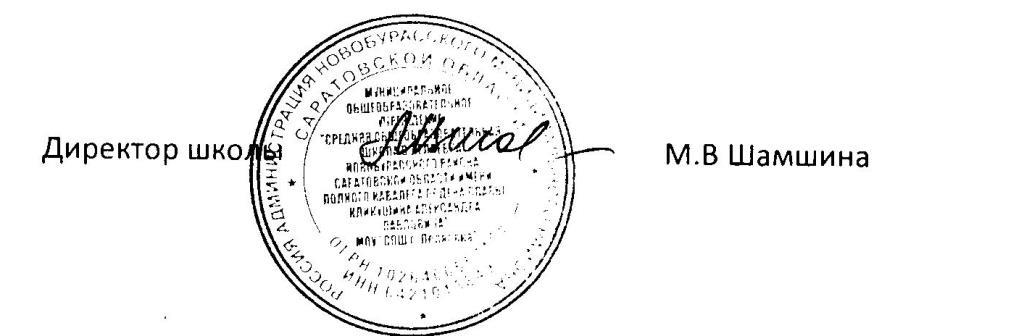 